Підстава: пункт 4-1 постанови Кабінету Міністрів України від 11 жовтня 2016 р. № 710 «Про ефективне використання державних коштів»Обґрунтування на виконання вимог Постанови КМУ від 11.10.2016 № 710:Враховуючи зазначене, замовник прийняв рішення стосовно застосування таких технічних та якісних характеристик предмета закупівлі:Згідно правил сертифікації – сертифікат видається терміном на 3 роки, за умови проходження сертифікаційного аудиту та двох наглядових аудитів, не пізніше ніж через 12 та 24 місяців після проходження сертифікаційного аудиту. Аудити проходять в терміни достатні для усунення виявлених невідповідностей.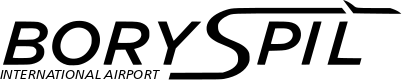 ДЕРЖАВНЕ ПІДПРИЄМСТВО«МІЖНАРОДНИЙ АЕРОПОРТ «БОРИСПІЛЬ» 08300, Україна, Київська обл., Бориспільський район, село Гора, вулиця Бориспіль -7, код 20572069, юридична особа/ суб'єкт господарювання, який здійснює діяльність в окремих сферах господарювання, зазначених у п. 4 ч.1 ст. 2 Закону України «Про публічні закупівлі»Обґрунтування технічних та якісних характеристик предмета закупівлі та очікуваної вартості предмета закупівліОбґрунтування технічних та якісних характеристик предмета закупівлі та очікуваної вартості предмета закупівліПункт КошторисуНазва предмета закупівлі із зазначенням коду за Єдиним закупівельним словникомОчікувана вартість предмета закупівлі згідно річного плану закупівельОчікувана вартість предмета закупівлі згідно ОГОЛОШЕННЯ про проведення відкритих торгівІдентифікатор процедури закупівлі31.27 (2023)Сертифікаційний та 2 наглядові аудити інтегрованої системи менеджменту на відповідність вимогам стандартів ISO 9001, ISO 14001, код ДК 021:2015 79410000-1: Консультаційні послуги з питань підприємницької діяльності та управління 200 000,00 грн. з ПДВ166 666,67грн. без ПДВ UA-2023-11-29-015145-a 1Обґрунтування технічних та якісних характеристик предмета закупівліЯкісні та технічні характеристики предмета закупівлі визначені з урахуванням реальних потреб підприємства та оптимального співвідношення ціни та якості.2Обґрунтування очікуваної вартості предмета закупівліОбґрунтування очікуваної вартості предмета закупівлі зазначається у зв’язку з виконанням п. 4-1 постанови Кабінету Міністрів України від 11.10.2016 № 710 «Про ефективне використання державних коштів» Моніторинг ринку проведено на підставі цінових пропозицій, також враховано досвід попередніх закупівель таких послуг. Отримано 8 цінових пропозицій. За результатами проведеного моніторингу середня арифметична вартість послуги становить 367 271грн. Враховуючи досвід попередніх закупівель прийнято рішення визначити очікувану вартість закупівлі на рівні, відповідно до очікуваної вартості, визначеної Кошторисом ДП МА «Бориспіль» на 2023рік, а саме 200 000грн. з ПДВ, що без ПДВ становить 166 666,67 грн. № п/пНайменування ПослугиОдиницявиміруКількістьТехнічні та якісні характеристики предмета закупівлі(Технічна специфікація)1Сертифікаційний аудит інтегрованої системи менеджменту на відповідність вимогам стандартів ISO 9001, ISO 14001послуга1Аналіз документації Інтегрованої системи менеджменту на відповідність вимогам стандартів ISO 9001, ISO 14001;Проведення оцінки функціонування Інтегрованої системи менеджменту у відповідності до вимог стандартів ISO 9001, ISO 14001;Оформлення документації щодо виявлених невідповідностей (у разі наявності);Аналіз ефективності вжити коригувальних заходів по виявленим невідповідностям (за наявності);Оформлення звіту про сертифікаційний аудит;Внесення організації до реєстру сертифікованих підприємств;Оформлення та видача сертифікатів за результатами сертифікаційного аудиту.21-ий наглядовий аудит інтегрованої системи менеджменту на відповідність вимогам стандартів ISO 9001, ISO 14001послуга1Проведення оцінки функціонування Інтегрованої системи менеджменту у відповідності до вимог стандартів ISO 9001, ISO 14001;Оформлення документації щодо виявлених невідповідностей (у разі наявності);Аналіз ефективності вжити коригувальних заходів по виявленим невідповідностям (за наявності);Оформлення звіту про 1-ий наглядовий аудит;Продовження реєстрації в реєстрі сертифікованих підприємств.32-ий наглядовий аудит інтегрованої системи менеджменту на відповідність вимогам стандартів ISO 9001, ISO 14001послуга1Проведення оцінки функціонування Інтегрованої системи менеджменту у відповідності до вимог стандартів ISO 9001, ISO 14001;Оформлення документації щодо виявлених невідповідностей (у разі наявності);Аналіз ефективності вжити коригувальних заходів по виявленим невідповідностям (за наявності);Оформлення звіту про 2-ий наглядовий аудит;Продовження реєстрації в реєстрі сертифікованих підприємств.